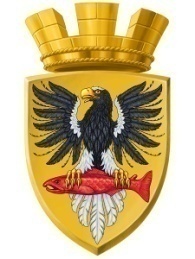                           Р О С С И Й С К А Я   Ф Е Д Е Р А Ц И ЯКАМЧАТСКИЙ КРАЙП О С Т А Н О В Л Е Н И ЕАДМИНИСТРАЦИИ ЕЛИЗОВСКОГО ГОРОДСКОГО ПОСЕЛЕНИЯОт    19. 01. 2018				       №   37    -п     г. Елизово	Руководствуясь п.1. ст.39.20 Земельного кодекса Российской Федерации,   п.2   ст. 3.3,   п.4 ст. 3   Федерального   закона   от 25.10.2001№ 137-ФЗ «О введении в действие Земельного кодекса Российской Федерации», Федеральным законом от 06.10.2003 № 131-ФЗ «Об общих принципах организации местного самоуправления в Российской Федерации», в соответствии с Постановлением Правительства Российской Федерации от 19.11.2014 № 1221 «Об утверждении Правил присвоения, изменения и аннулирования адресов», Уставом Елизовского городского поселения, принимая во внимание возникновение права собственности наследодателя на жилой дом от 25.04.1989 года,  на основании заявлений Дещенко И.С., Дещенко Л. М., Дещенко Д. С.ПОСТАНОВЛЯЮ:Предоставить в общую долевую собственность бесплатно  Дещенко Ирине Сергеевне, Дещенко Людмиле Михайловне, Дещенко Дмитрию Сергеевичу         земельный участок с кадастровым номером 41:05:0101007:2006, площадью 1772  кв.м,  разрешенное использование – для индивидуального жилищного строительства, категория земель – земли населенных пунктов.Присвоить адрес вышеназванному земельному участку: Россия,  Камчатский край, Елизовский муниципальный район, Елизовское городское поселение, Елизово г., Полярная ул., 66.Дещенко И.С., Дещенко Л. М., Дещенко Д. С. обеспечить государственную регистрацию права собственности на вышеуказанный земельный участок.Управлению архитектуры и градостроительства администрации Елизовского городского поселения направить данное постановление в Федеральную информационную адресную систему для внесения сведений установленных данным постановлением.Управлению делами администрации Елизовского городского поселения  опубликовать (обнародовать)  настоящее постановление в средствах массовой информации и разместить в информационно - телекоммуникационной сети «Интернет» на официальном сайте  администрации Елизовского городского поселения.5. 	Контроль за исполнением настоящего постановления возложить на Руководителя Управления архитектуры и градостроительства администрации Елизовского городского поселения.ИО Главы администрации Елизовского городского поселения                                                     В.А. МаслоО предоставлении в общую долевую собственность бесплатно земельного участка с кадастровым номером 41:05:0101007:2006        Дещенко И.С., Дещенко Л. М., Дещенко Д. С.  и о присвоении адреса земельному участку